Údaje o predkladateľovi žiadosti* vypĺňajte krížikom**lesnícko-environmentálne a klimatické služby a ochrana lesovInformácia pre žiadateľa** v prípade PO v súlade s výpisom z OR SR                    Žiadosť o stiahnutie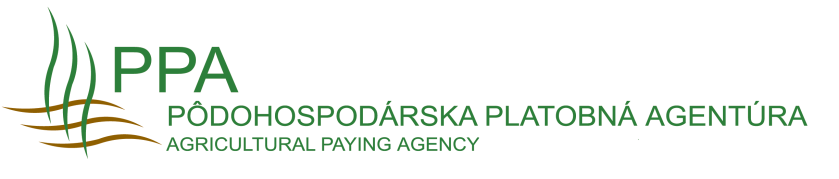 TitulMenoMenoTelefón / MobilPriezviskoPriezviskoTitulE-mailÚdaje o žiadateľoviÚdaje o prijatí žiadostiPrávna formaPrávna formaIČOIČORodné čísloObchodné meno (PO) / Meno a priezvisko (FO)Obchodné meno (PO) / Meno a priezvisko (FO)Obchodné meno (PO) / Meno a priezvisko (FO)Obchodné meno (PO) / Meno a priezvisko (FO)Obchodné meno (PO) / Meno a priezvisko (FO)Ulica a číslo súpisné / orientačnéUlica a číslo súpisné / orientačnéUlica a číslo súpisné / orientačnéUlica a číslo súpisné / orientačnéUlica a číslo súpisné / orientačnéPSČPSČPSČObecObecOkresŽiadosť o stiahnutie predkladám na:Žiadosť o stiahnutie predkladám na:Žiadosť o stiahnutie predkladám na:Žiadosť o stiahnutie predkladám na:Žiadosť o stiahnutie predkladám na:Žiadosť o stiahnutie predkladám na:Žiadosť o stiahnutie predkladám na:Žiadosť o stiahnutie predkladám na:VýmeraVýmeraVýmeraVýmeraVýmeraVýmeraVýmerapo stiahnutípo stiahnutípo stiahnutípo stiahnutípo stiahnutípo stiahnutípo stiahnutí*Platbu na prvé zalesnenie poľnohospodárskej pôdyPlatbu na prvé zalesnenie poľnohospodárskej pôdyPlatbu na prvé zalesnenie poľnohospodárskej pôdyPlatbu na prvé zalesnenie poľnohospodárskej pôdyPlatbu na prvé zalesnenie poľnohospodárskej pôdyPlatbu na prvé zalesnenie poľnohospodárskej pôdyPlatbu na prvé zalesnenie poľnohospodárskej pôdyPlatbu na prvé zalesnenie poľnohospodárskej pôdyPlatbu na prvé zalesnenie poľnohospodárskej pôdyPlatbu na prvé zalesnenie poľnohospodárskej pôdyPlatbu na prvé zalesnenie poľnohospodárskej pôdyPlatbu na prvé zalesnenie poľnohospodárskej pôdyPlatbu na prvé zalesnenie poľnohospodárskej pôdyPlatbu na prvé zalesnenie poľnohospodárskej pôdyPlatbu na prvé zalesnenie poľnohospodárskej pôdyPlatbu na prvé zalesnenie poľnohospodárskej pôdyPlatbu na prvé zalesnenie poľnohospodárskej pôdyPlatbu na prvé zalesnenie poľnohospodárskej pôdyPlatbu na prvé zalesnenie poľnohospodárskej pôdyPlatbu na prvé zalesnenie poľnohospodárskej pôdyPlatbu na prvé zalesnenie poľnohospodárskej pôdyhaha*Platbu opatrenie LEKS**Platbu opatrenie LEKS**Platbu opatrenie LEKS**Platbu opatrenie LEKS**Platbu opatrenie LEKS**Platbu opatrenie LEKS**Platbu opatrenie LEKS**Platbu opatrenie LEKS**Platbu opatrenie LEKS**Platbu opatrenie LEKS**Platbu opatrenie LEKS**Platbu opatrenie LEKS**Platbu opatrenie LEKS**Platbu opatrenie LEKS**Platbu opatrenie LEKS**Platbu opatrenie LEKS**Platbu opatrenie LEKS**Platbu opatrenie LEKS**Platbu opatrenie LEKS**Platbu opatrenie LEKS**Platbu opatrenie LEKS**Platbu opatrenie LEKS**Platbu opatrenie LEKS**Platbu opatrenie LEKS**Platbu opatrenie LEKS**haha*Platbu v rámci sústavy Natura 2000 na lesný pozemokPlatbu v rámci sústavy Natura 2000 na lesný pozemokPlatbu v rámci sústavy Natura 2000 na lesný pozemokPlatbu v rámci sústavy Natura 2000 na lesný pozemokPlatbu v rámci sústavy Natura 2000 na lesný pozemokPlatbu v rámci sústavy Natura 2000 na lesný pozemokPlatbu v rámci sústavy Natura 2000 na lesný pozemokPlatbu v rámci sústavy Natura 2000 na lesný pozemokPlatbu v rámci sústavy Natura 2000 na lesný pozemokPlatbu v rámci sústavy Natura 2000 na lesný pozemokPlatbu v rámci sústavy Natura 2000 na lesný pozemokPlatbu v rámci sústavy Natura 2000 na lesný pozemokPlatbu v rámci sústavy Natura 2000 na lesný pozemokPlatbu v rámci sústavy Natura 2000 na lesný pozemokPlatbu v rámci sústavy Natura 2000 na lesný pozemokPlatbu v rámci sústavy Natura 2000 na lesný pozemokPlatbu v rámci sústavy Natura 2000 na lesný pozemokPlatbu v rámci sústavy Natura 2000 na lesný pozemokPlatbu v rámci sústavy Natura 2000 na lesný pozemokPlatbu v rámci sústavy Natura 2000 na lesný pozemokPlatbu v rámci sústavy Natura 2000 na lesný pozemokPlatbu v rámci sústavy Natura 2000 na lesný pozemokPlatbu v rámci sústavy Natura 2000 na lesný pozemokPlatbu v rámci sústavy Natura 2000 na lesný pozemokPlatbu v rámci sústavy Natura 2000 na lesný pozemokPlatbu v rámci sústavy Natura 2000 na lesný pozemokPlatbu v rámci sústavy Natura 2000 na lesný pozemokPlatbu v rámci sústavy Natura 2000 na lesný pozemokPlatbu v rámci sústavy Natura 2000 na lesný pozemokhahaPredložením tejto žiadosti žiadateľ žiada o stiahnutie časti ním podanej žiadosti s použitím Zoznamu zalesnených/lesných pozemkov k žiadosti o stiahnutie. Ak žiadateľ požaduje zmenu na diele/dielci, ktorý má už podaný, je potrebné uviesť poradové číslo riadku z už podanej deklaračnej časti, ktoré je uvedené pri danom diele/dielci, identifikačné údaje dielu/dielcu a zmenenú (zníženú) výmeru tak, ako sa má uviesť v žiadosti.Sumárna výmera sa získa odčítaním stiahnutej výmery od pôvodnej výmery z deklaračnej časti.Žiadosť o stiahnutie vyplňte čitateľne a paličkovým písmom, modrým alebo čiernym perom a nezabudnite ju podpísať!Predložením tejto žiadosti žiadateľ žiada o stiahnutie časti ním podanej žiadosti s použitím Zoznamu zalesnených/lesných pozemkov k žiadosti o stiahnutie. Ak žiadateľ požaduje zmenu na diele/dielci, ktorý má už podaný, je potrebné uviesť poradové číslo riadku z už podanej deklaračnej časti, ktoré je uvedené pri danom diele/dielci, identifikačné údaje dielu/dielcu a zmenenú (zníženú) výmeru tak, ako sa má uviesť v žiadosti.Sumárna výmera sa získa odčítaním stiahnutej výmery od pôvodnej výmery z deklaračnej časti.Žiadosť o stiahnutie vyplňte čitateľne a paličkovým písmom, modrým alebo čiernym perom a nezabudnite ju podpísať!Predložením tejto žiadosti žiadateľ žiada o stiahnutie časti ním podanej žiadosti s použitím Zoznamu zalesnených/lesných pozemkov k žiadosti o stiahnutie. Ak žiadateľ požaduje zmenu na diele/dielci, ktorý má už podaný, je potrebné uviesť poradové číslo riadku z už podanej deklaračnej časti, ktoré je uvedené pri danom diele/dielci, identifikačné údaje dielu/dielcu a zmenenú (zníženú) výmeru tak, ako sa má uviesť v žiadosti.Sumárna výmera sa získa odčítaním stiahnutej výmery od pôvodnej výmery z deklaračnej časti.Žiadosť o stiahnutie vyplňte čitateľne a paličkovým písmom, modrým alebo čiernym perom a nezabudnite ju podpísať!Prílohy:DátumPodpis**List/